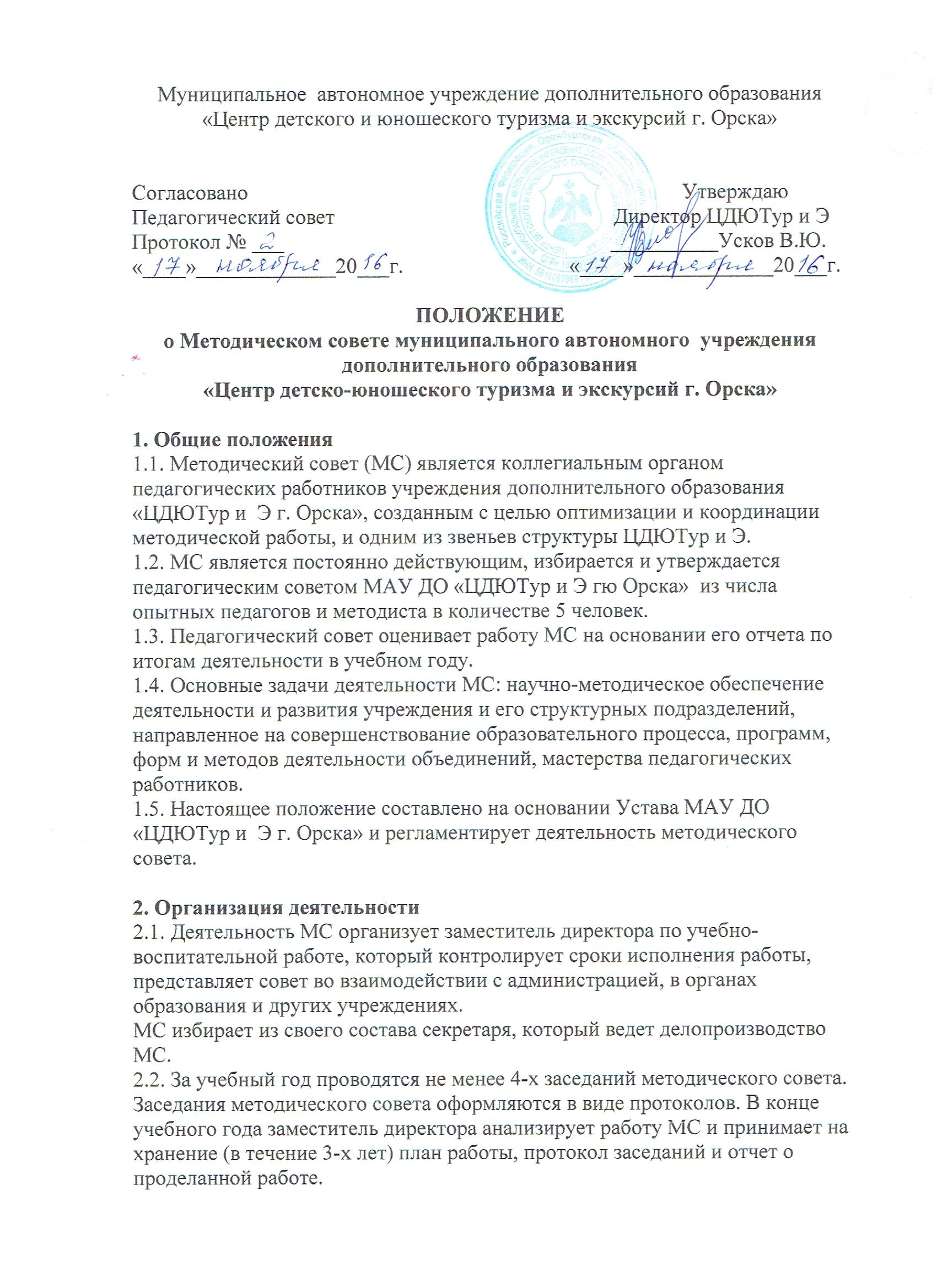 2.3. Члены МС имеют право: - отстаивать свое мнение и оформить его особым протоколом в необходимых случаях; - по предварительной договоренности с педагогами МАУДО  «ЦДЮТур и  Э г.Орска»  проводить анкетирования, опросы, использовать другие формы аналитической работы с привлечением специалистов; - создавать временные педагогические лаборатории и научно-исследовательские коллективы. 3. Основные функции методического совета 3.1. МС разрабатывает единую программу методической деятельности на учебный год, программирует и планирует возможные формы и направления методической деятельности; прогнозирует пути развития методической деятельности. 3.2. МС организует коллективную исследовательско - продуктивную деятельность по актуальным проблемам дополнительного образования. Определяет пути развития МАУ ДО «ЦДЮТур и  Э г. Орска» как учреждения дополнительного образования. 3.3. МС обобщает и распространяет имеющийся педагогический опыт по программному оснащению, по педагогическим технологиям, педагогическому проектированию и т.д. 3.4. МС дает рекомендации по повышению и расширению квалификации педагогов, основанные на анализе работы и уровня педагогической и профессиональной подготовки. 3.5. МС  анализирует и производит внутреннее рецензирование образовательных программ,  разрабатываемых педагогами, и представляет на рассмотрение педагогическому совету, а затем - на утверждение директором; рассматривает и утверждает для издания методические разработки, сценарии и другой материал из опыта работы учреждения. 3.6. МС анализирует, систематизирует и утверждает дидактические и методические разработки педагогических работников учреждения. 3.7. МС координирует работу временных творческих групп. 3.8. МС может проводить заседания совместно с другими советами. 4. Документация методического совета4.1.	Заседания методического совета оформляются протокольно. 4.2.   В протоколе фиксируется ход обсуждения вопросов, выносимых на методический совет, предложения и замечания членов методического совета. Протоколы подписываются председателем и секретарем совета.4.3.	Нумерация протоколов ведется с начала календарного года.4.4.	Папка протоколов методического совета входит в общую номенклатуру дел, хранится постоянно в учреждении.4.5.	Папка протоколов методического совета пронумеровывается постранично, прошнуровывается, скрепляется подписью ответственного лица и печатью МАУ ДО  «ЦДЮТур и Э г.Орска» и передается в архив учреждения.5. Заключительные положения 5.1. Решения и рекомендации МС в пределах его полномочий служат основанием для приказов и распоряжений администрации. 5.2. Выводы и рекомендации МС могут оспариваться и изменяться на основании независимого экспертного заключения. 5.3. МС постоянно информирует администрацию и педагогический коллектив о ходе и результатах своей деятельности. 5.4. В процессе развития структур управления настоящее Положение может изменяться и дополняться.